В ГКП «ЯГОДКА»  30 ноября прошел утренник посвященный Дню матери.Цель: Воспитывать любовь к близким людям.Задачи:- учить детей выразительно читать стихи, развивать интонационную выразительность речи;- формировать чувство причастности к событиям, которые происходят в детском саду;- развитие творчества, актёрского мастерства;- создание радостной атмосферы праздника с помощью познавательной, двигательной и музыкальной деятельности.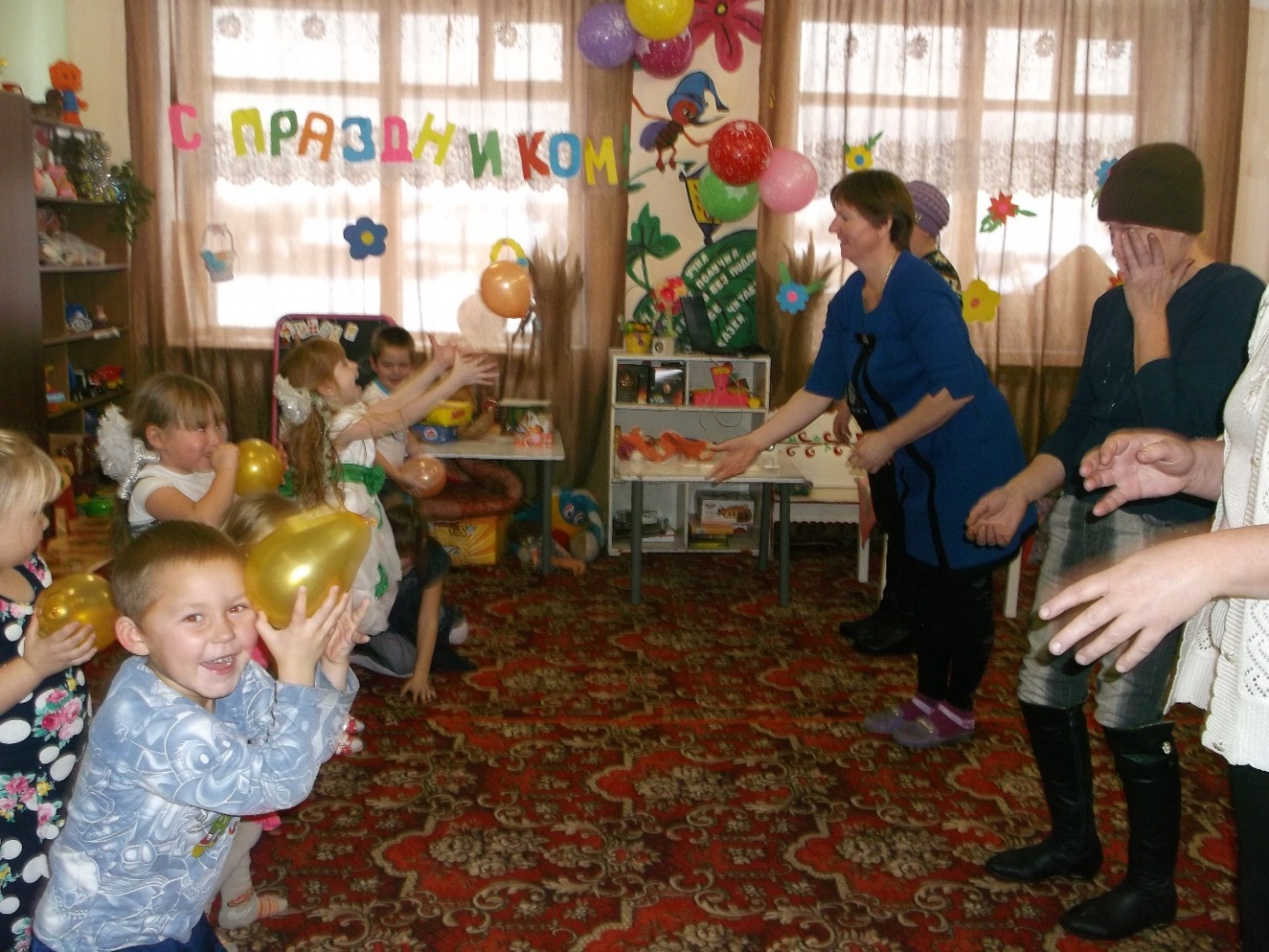 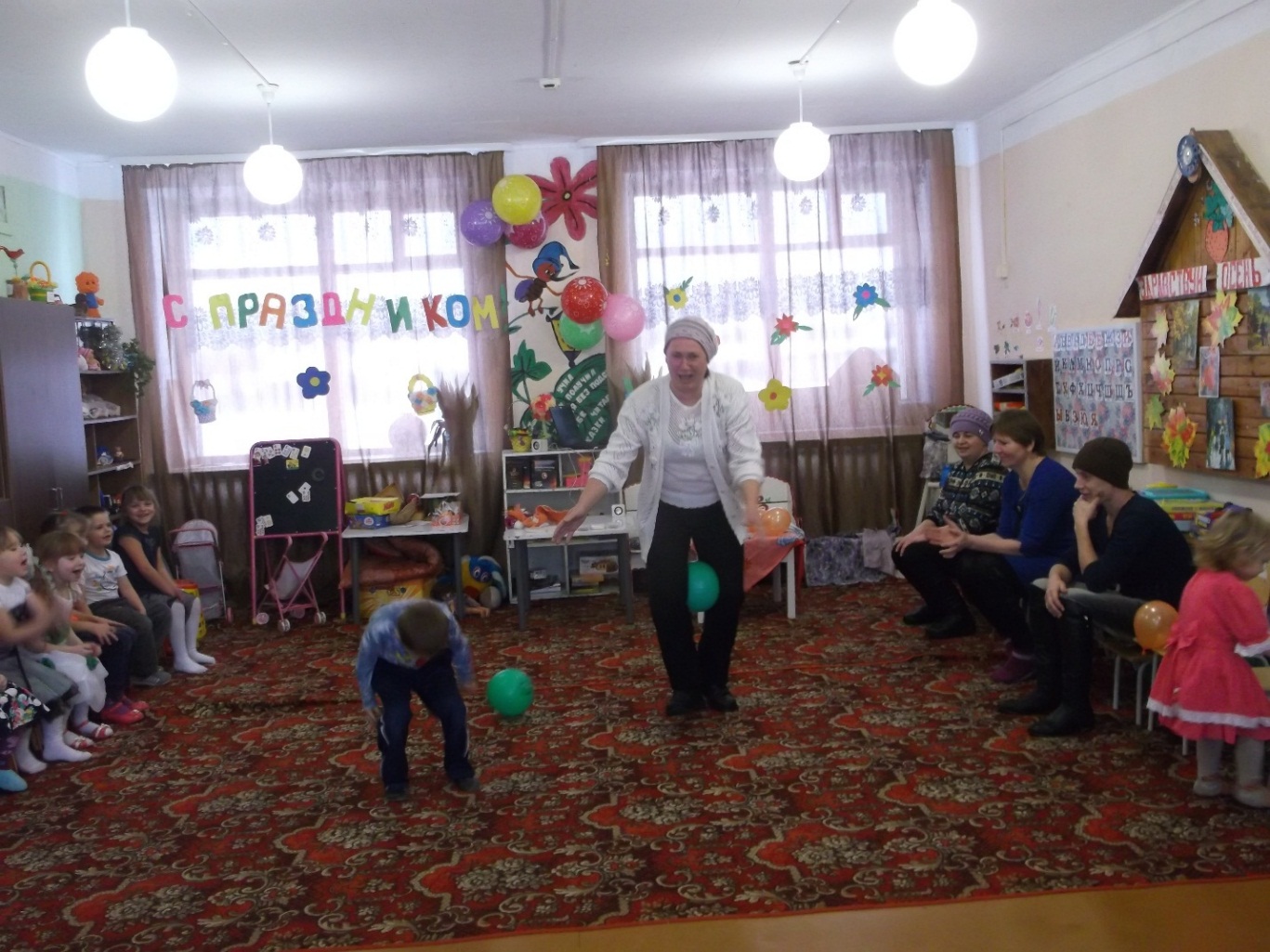 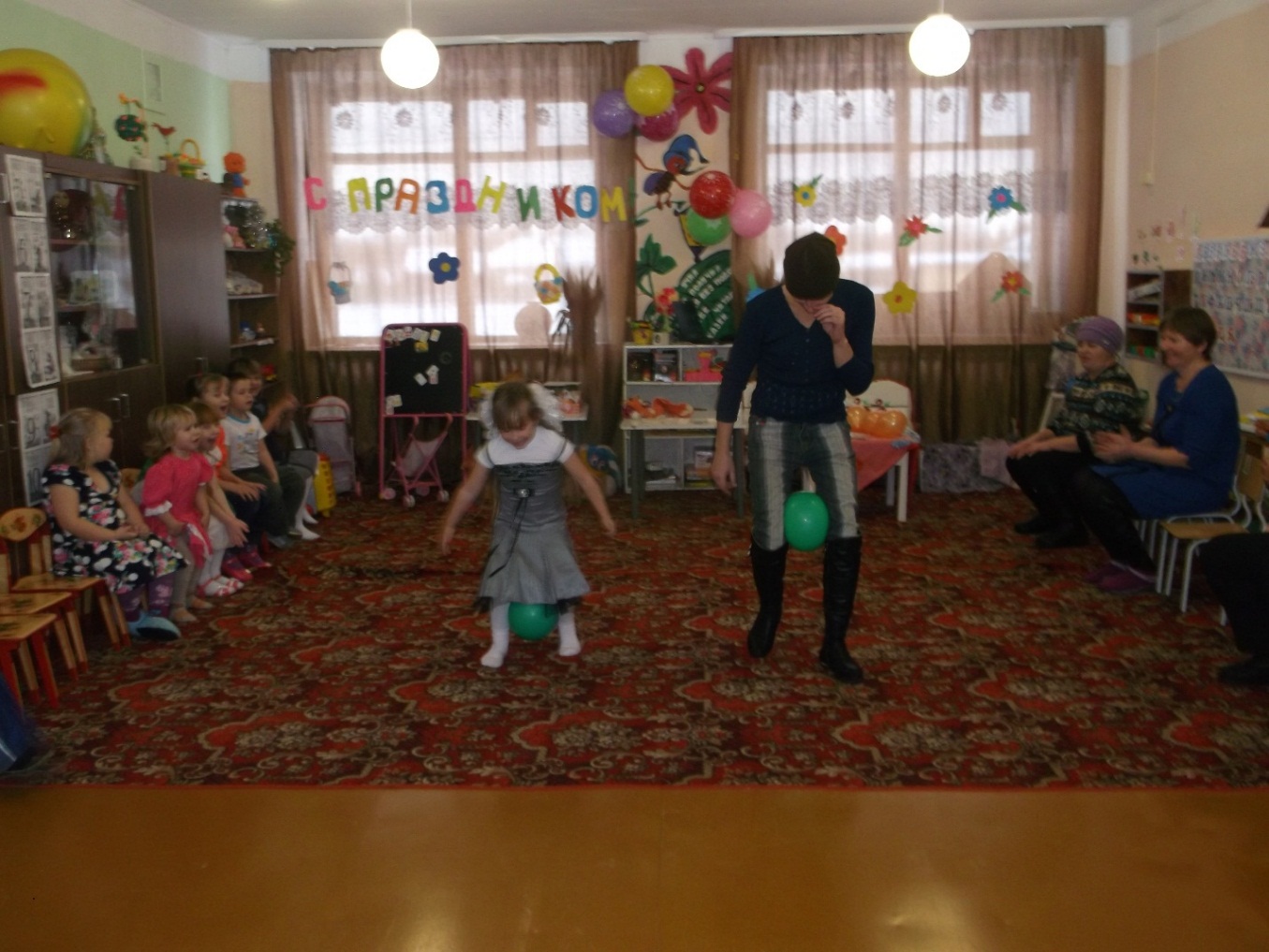 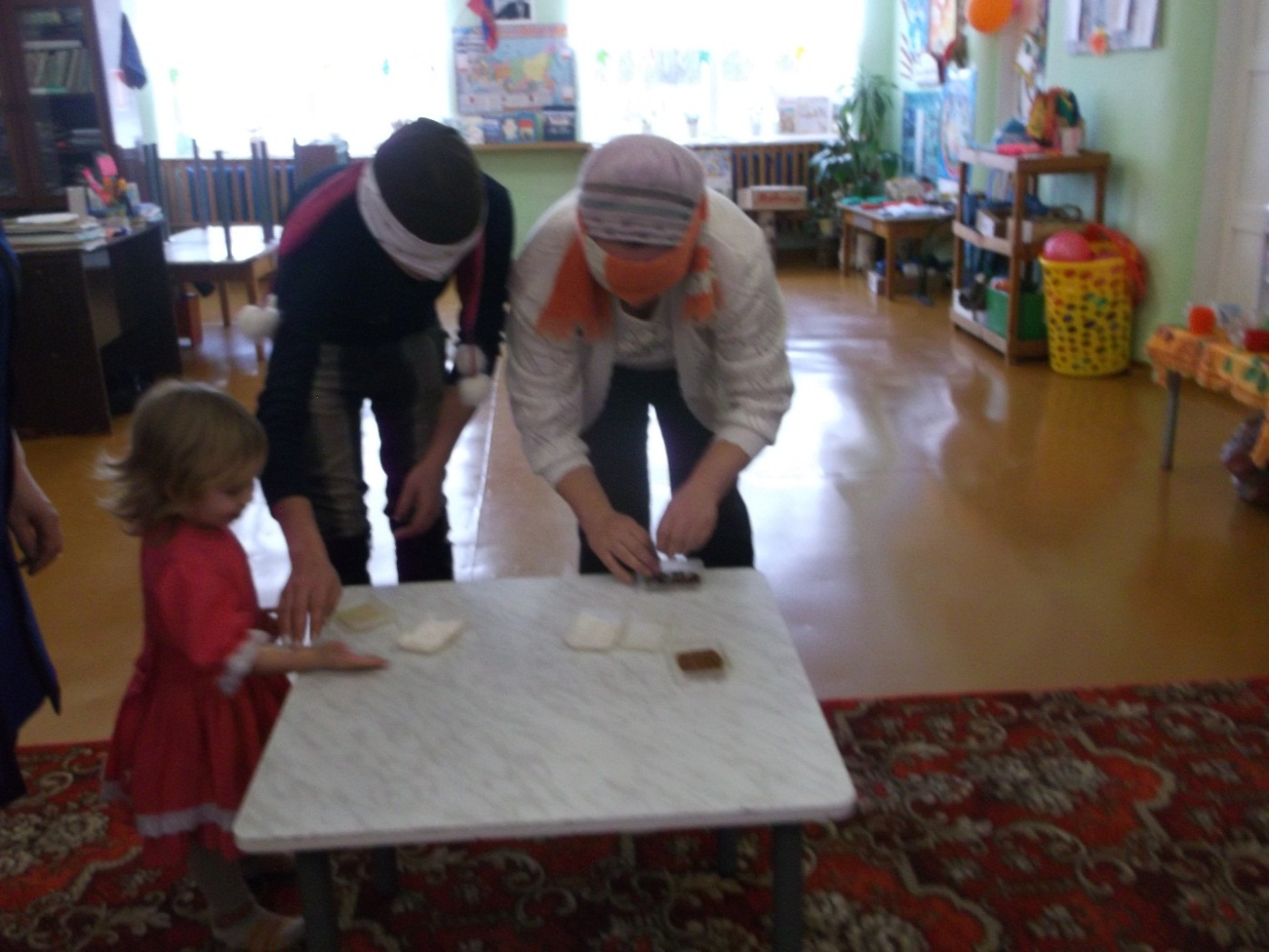 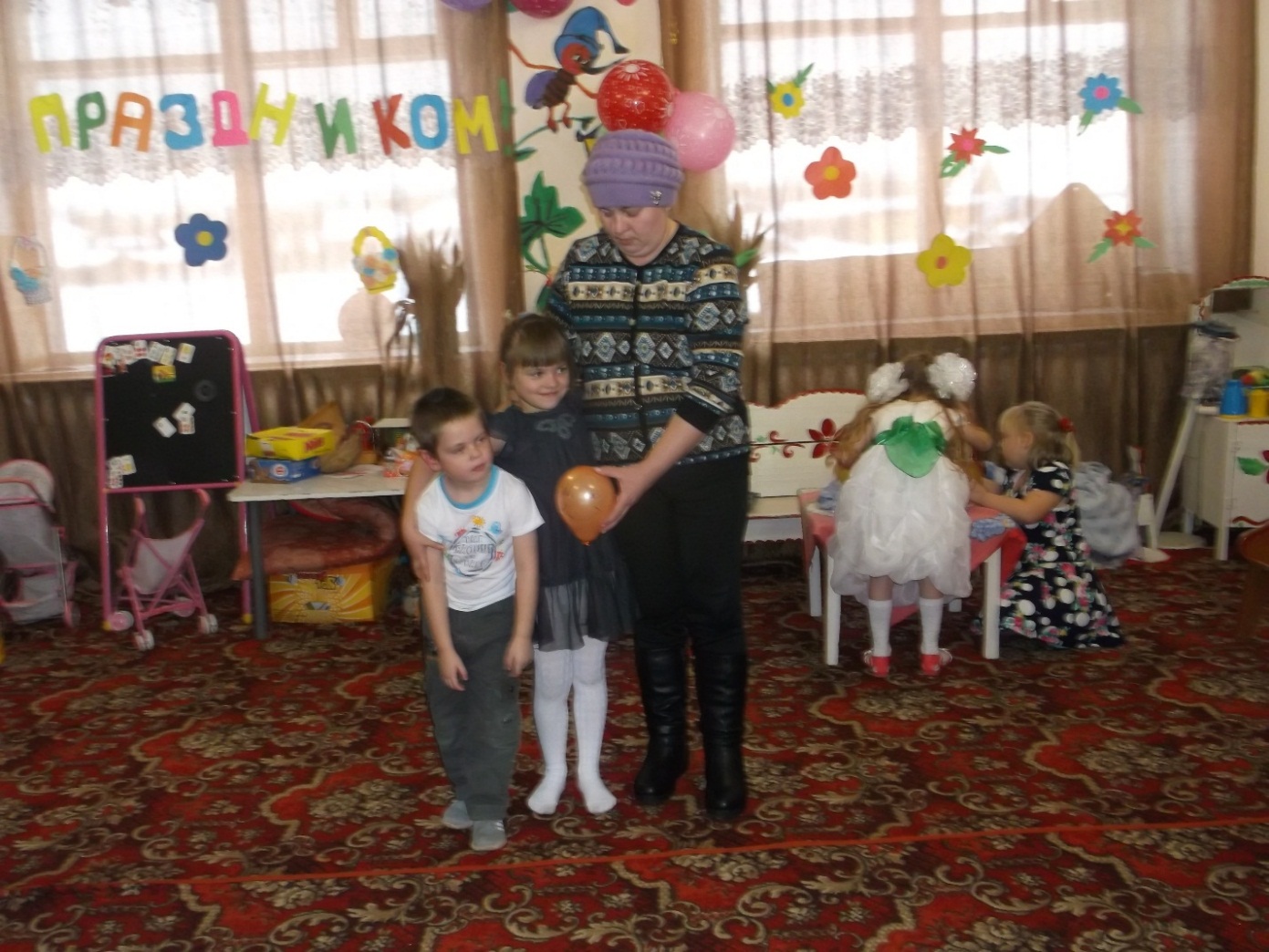 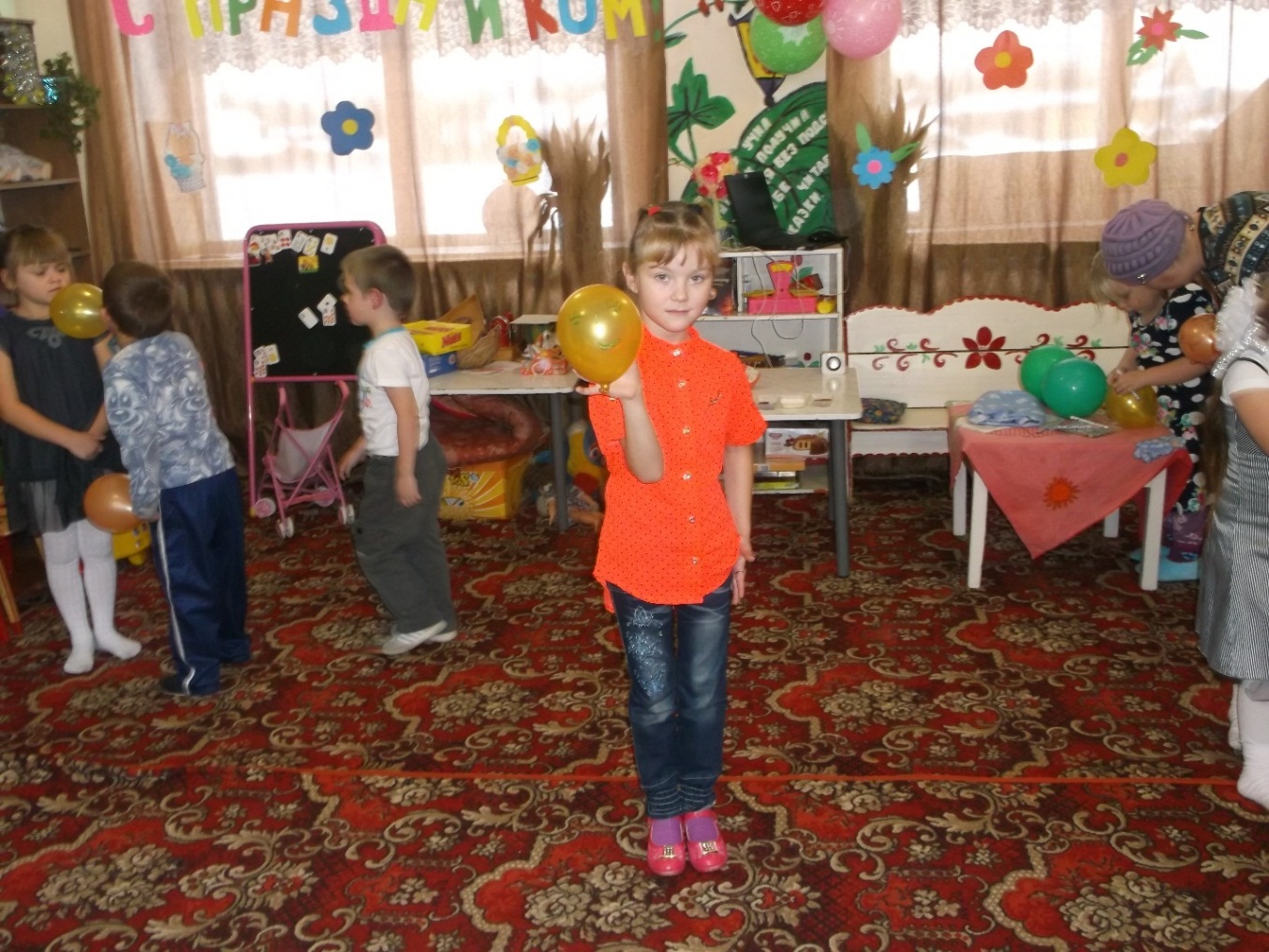 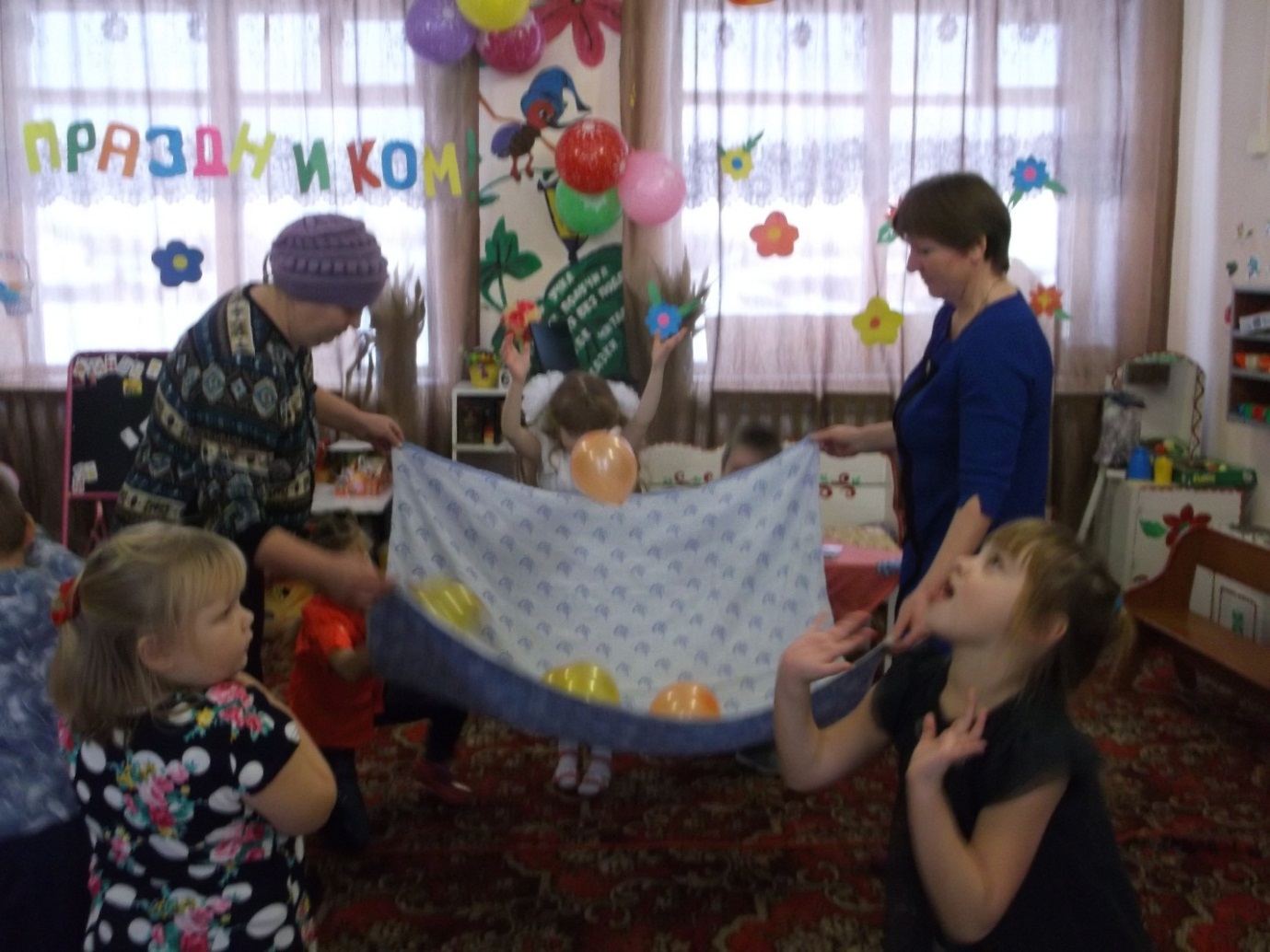 Грамоты за участие в конкурсе «Все на земле от материнских рук»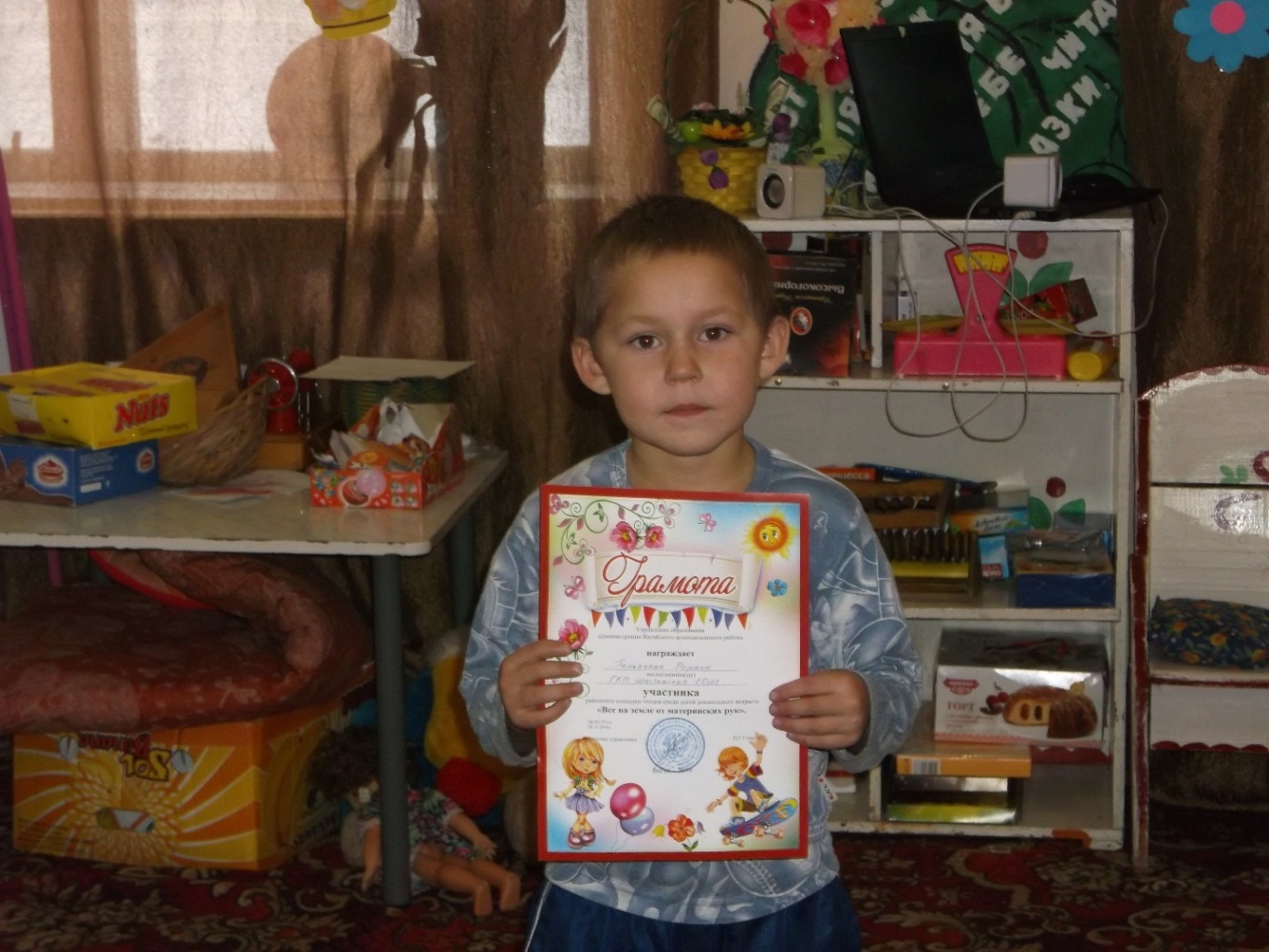 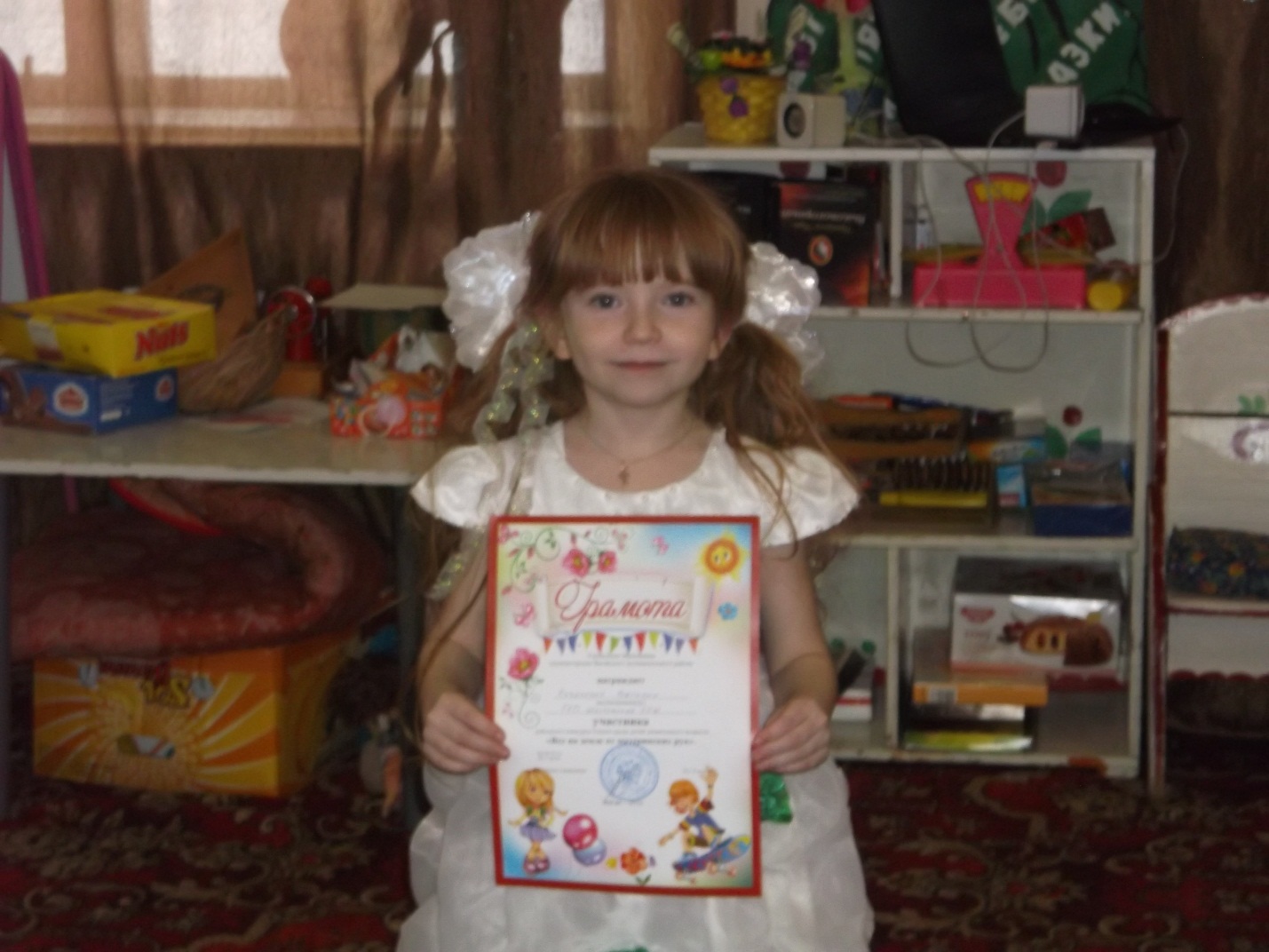 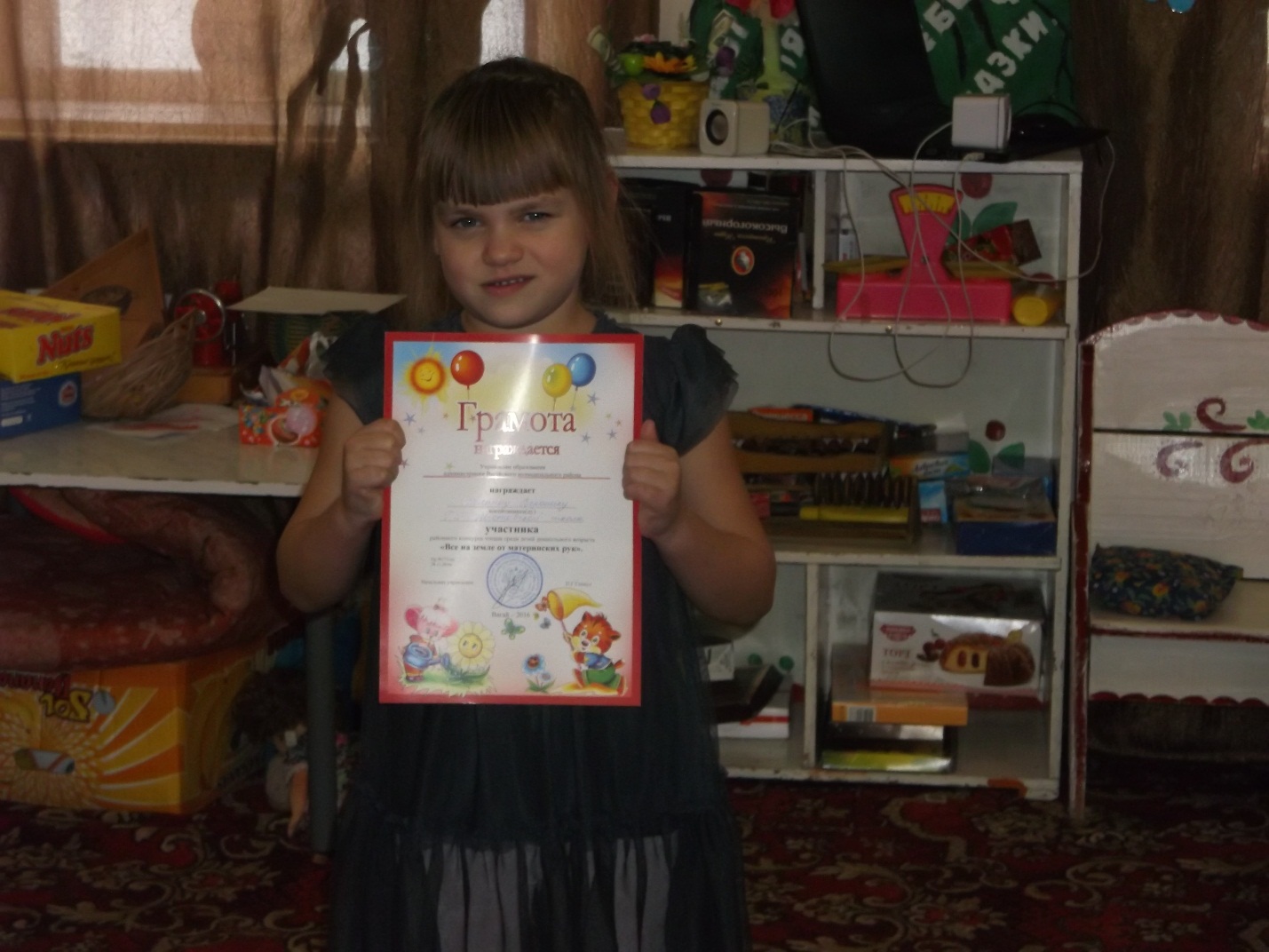 